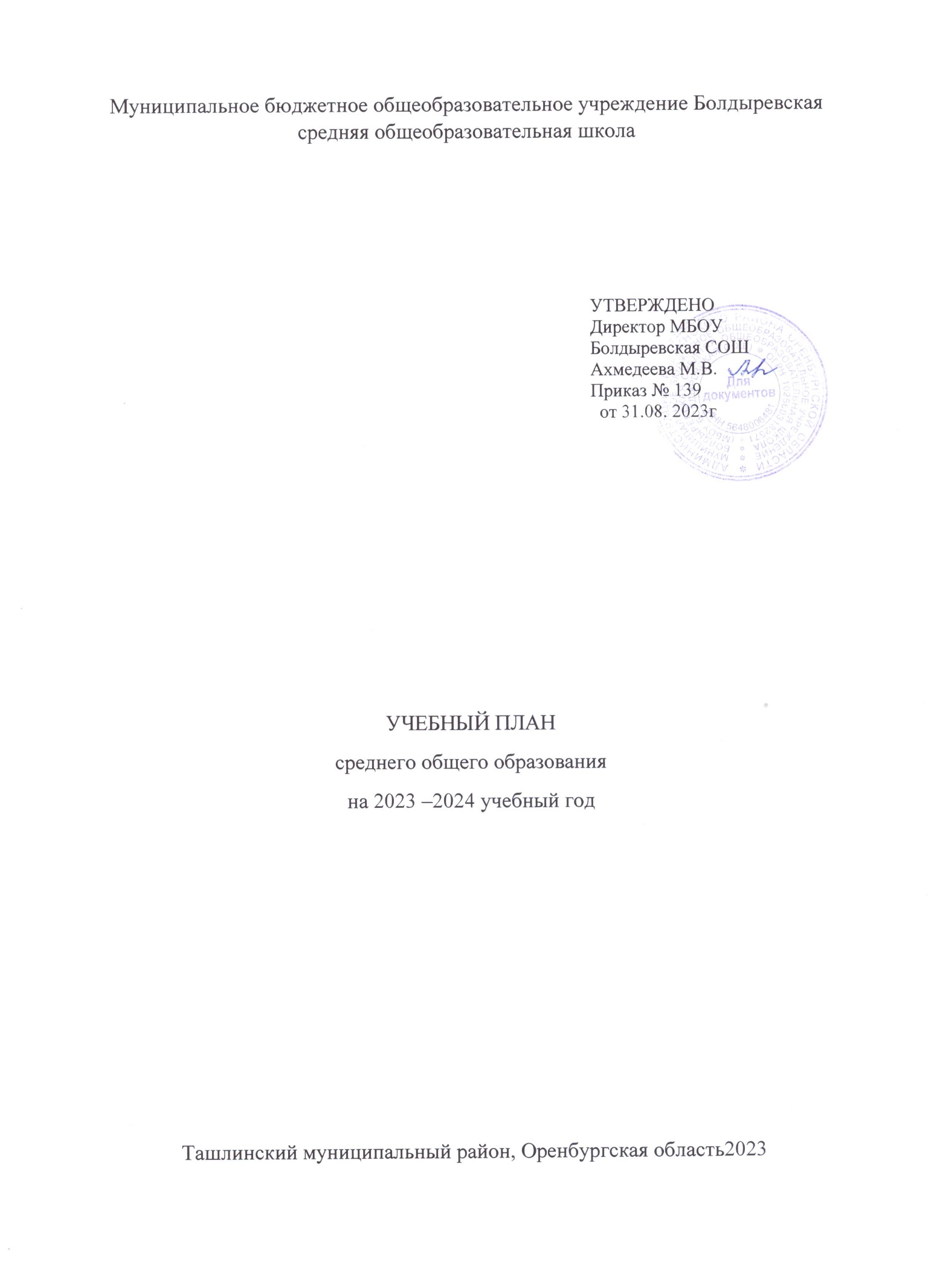 Муниципальное бюджетное общеобразовательное учреждение Болдыревская средняя общеобразовательная школаУЧЕБНЫЙ ПЛАНсреднего общего образованияна 2023 –2024 учебный годТашлинский муниципальный район, Оренбургская область2023ПОЯСНИТЕЛЬНАЯ ЗАПИСКАУчебный план среднего общего образования Муниципальное бюджетное общеобразовательное учреждение Болдыревская средняя общеобразовательная школа(далее - учебный план) для 10-11 классов, реализующих основную образовательную программу среднего общего образования, соответствующую ФГОС СОО (Приказ Министерства просвещения Российской Федерации от 12.08.2022 № 732 «О внесении изменений в федеральный государственный образовательный стандарт среднего общего образования»), фиксирует общий объём нагрузки, максимальный объём аудиторной нагрузки обучающихся, состав и структуру предметных областей, распределяет учебное время, отводимое на их освоение по классам и учебным предметам.Учебный план является частью образовательной программы Муниципальное бюджетное общеобразовательное учреждение Болдыревская средняя общеобразовательная школа, разработанной в соответствии с ФГОС среднего общего образования, с учетом Федеральной образовательной программой среднего общего образования, и обеспечивает выполнение санитарно-эпидемиологических требований СП 2.4.3648-20 и гигиенических нормативов и требований СанПиН 1.2.3685-21.Учебный год в МБОУ Болдыревская СОШ начинается 01.09.2023 и заканчивается 31.05.2023. Продолжительность учебного года в 10-11 классах составляет 34 учебные недели. Учебные занятия для учащихся 10-11 классов проводятся по 5-ти дневной учебной неделе.Максимальный объем аудиторной нагрузки обучающихся в неделю составляет в  10 классе – 34 часа, в  11 классе – 34 часа. .Образовательный процесс осуществляется по универсальному профилю. Универсальный профиль ориентирован на такие предметы, как обществознание и история, основываясь на выборе обучающихся и условиях школы. В данном профиле для изучения выбраны элективные курсы «Теория и практика написания сочинения  и «Пишем  грамотно» .Учебный план состоит из двух частей: обязательной части и части, формируемой участниками образовательных отношений. Обязательная часть учебного плана определяет состав 13 учебных предметов: Русский язык, Литература, Английский язык, Математика (Алгебра и начала математического анализа, Геометрия, Вероятность и статистика), Информатика, Физика, Химия, Биология, История, Обществознание, География, Физическая культура и ОБЖ. Учебный план предусматривает изучение 2 учебных предметов на углубленном уровне: история и обществознание. Часть учебного плана, формируемая участниками образовательных отношений, определяет время, отводимое на изучение содержания образования, обеспечивающего реализацию интересов и потребностей обучающихся, их родителей (законных представителей), педагогического коллектива, обеспечивает реализацию социального образовательного заказа и индивидуальное развитие обучающихся. Обязательным элементом является выполнение обучающимися индивидуального проекта. Индивидуальный проект представляет собой учебный проект или учебное исследование, выполняемое обучающимся в рамках одного или нескольких учебных предметов с целью приобретения навыков в самостоятельном освоении содержания и методов избранных областей знаний и/или видов деятельности, или самостоятельном применении приобретенных знаний и способов действий при решении практических задач, а также развития способности проектирования и осуществления целесообразной и результативной деятельности (познавательной, конструкторской, социальной, художественно- творческой, иной). Для реализации индивидуального проекта каждым учащимся 10-х классов в учебном плане выделен 1 час из вариативной части учебного плана. Выполнение индивидуального проекта в 10-м классе ФГОС СОО школы регламентируется Положением об индивидуальных проектах учащихся 10-х классов ФГОС СОО.В Муниципальное бюджетное общеобразовательное учреждение Болдыревская средняя общеобразовательная школа языком обучения является русский язык.Промежуточная аттестация–процедура, проводимая с целью оценки качества освоения обучающимися части содержания(четвертное оценивание) или всего объема учебной дисциплины за учебный год (годовое оценивание).Промежуточная аттестация обучающихся осуществляется в апрель-май соответствии с календарным учебным графиком.Промежуточная аттестация проводится в переводных классах с апреля по май 2024 г. в соответствии с календарным учебным графиком,  без прекращения образовательной деятельности по учебным предметам учебного плана. Формы и порядок проведения промежуточной аттестации определяются положением  «Формы и сроки прохождения промежуточной аттестации».Освоение основной образовательной программы среднего общего образования завершается итоговой аттестацией.Нормативный срок освоения основной образовательной программы среднего общего образования составляет 2 года.УЧЕБНЫЙ ПЛАН МБОУ БОЛДЫРЕВСКАЯ СОШ В 2023-2024 УЧЕБНОМ ГОДУПЛАН ВНЕУРОЧНОЙ ДЕЯТЕЛЬНОСТИ (НЕДЕЛЬНЫЙ) МБОУ БОЛДЫРЕВСКАЯ СОШ В 2023-2024 УЧЕБНОМ ГОДУ Формы и сроки проведения промежуточной аттестации в МБОУ Болдыревская СОШ 10 класс 2023-2024 у.г                                                                      Промежуточная аттестация по элективным курсам учебного плана2023-2024  учебный годУТВЕРЖДЕНОДиректор МБОУ Болдыревская СОШАхмедеева М.В.Приказ № 139   от 31.08. 2023гПредметная областьУчебный предметКоличество часов в неделюКоличество часов в неделюПредметная областьУчебный предмет1011Обязательная частьОбязательная частьОбязательная частьОбязательная частьРусский язык и литератураРусский язык20Русский язык и литератураЛитература30Иностранные языкиИностранный язык30Математика и информатикаАлгебра20Математика и информатикаГеометрия20Математика и информатикаВероятность и статистика10Математика и информатикаИнформатика10Общественно-научные предметыИстория40Общественно-научные предметыОбществознание40Общественно-научные предметыГеография10Естественно-научные предметыФизика20Естественно-научные предметыХимия10Естественно-научные предметыБиология10Физическая культура и основы безопасности жизнедеятельностиФизическая культура30Физическая культура и основы безопасности жизнедеятельностиОБЖ10-----Индивидуальный проект10ИтогоИтого320Часть, формируемая участниками образовательных отношенийЧасть, формируемая участниками образовательных отношенийЧасть, формируемая участниками образовательных отношенийЧасть, формируемая участниками образовательных отношенийНаименование учебного курсаНаименование учебного курсаТеория и практика написания сочиненияТеория и практика написания сочинения10Пишем  грамотноПишем  грамотно10ИтогоИтого20ИТОГО недельная нагрузкаИТОГО недельная нагрузка340Количество учебных недельКоличество учебных недель3434Всего часов в годВсего часов в год11560Учебные курсыКоличество часов в неделюКоличество часов в неделюУчебные курсы1011Спортивные игры. Волейбол10НВП10Финансовая грамотность10Функциональная грамотность10Разговор о важном10ИТОГО недельная нагрузка30Предмет Форма промежуточной аттестации /Дата проведения промежуточной аттестацииФорма промежуточной аттестации /Дата проведения промежуточной аттестацииПредмет 10 классРусский язык Итоговая контрольная работа 29.04Итоговая контрольная работа 29.04Литература Итоговая контрольная работа 13.05Итоговая контрольная работа 13.05Иностранный язык (английский )Итоговая контрольная работа 24.04Итоговая контрольная работа 24.04Алгебра Итоговая контрольная работа 20.05Итоговая контрольная работа 20.05ГеометрияИтоговая контрольная работа 05.05Итоговая контрольная работа 05.05ИсторияИтоговая контрольная работа 15.05Итоговая контрольная работа 15.05ОбществознаниеИтоговая контрольная работа 27.04Итоговая контрольная работа 27.04География Итоговая контрольная работа 20.05Итоговая контрольная работа 20.05Биология Итоговая контрольная работа 17.05Итоговая контрольная работа 17.05ФизикаИтоговая контрольная работа 23.04Итоговая контрольная работа 23.04ХимияИтоговая контрольная работа 26.04Итоговая контрольная работа 26.04ИнформатикаИтоговая контрольная работа 25.04Итоговая контрольная работа 25.04ТехнологияИтоговая контрольная работа 18.04Итоговая контрольная работа 18.04ОБЖИтоговая контрольная работа 22.04Итоговая контрольная работа 22.04Индивидуальный проект Защита проекта.16.05 Защита проекта.16.05Физическая культураСдача нормативов 11.05Сдача нормативов 11.05Название элективного курсаФорма промежуточной аттестации /Дата проведения промежуточной аттестацииНазвание элективного курса10классТеория и практика написания сочиненияИтоговая контрольная работа  14.04Пишем  грамотноИтоговая контрольная работа   23.04